2022年6月吉日国際ロータリー第2790地区 2021-22年度　2022-23年度 　 クラブ会長・幹事　各　位（写し）ガバナー補佐　各　位国際ロータリー第2790地区2021-22年度ガバナー　梶原　等管理運営統括委員長　中村　俊人フェローシップ・親睦活動委員長　吉田　理愛　千葉県ロータリーマップのご案内　拝啓　向夏の候、貴クラブにおかれましてはますますご清祥の段、お慶び申し上げます。今年度、当委員会より職業分類のデータベース化に伴い、2790地区内のロータリアンの皆様の事業所のご紹介をお願い致しましたところ現在までに約140店舗の申請を頂きました。ご協力大変感謝申し上げます。この千葉県ロータリーマップにつきましては、2022-23年小倉ガバナー年度でも継続して進めて参る予定でございます。年度の終わりではございますが、これらのデータをホームページにまとめました。2790地区のホームページからもリンクをし、アクセスしやすくなっております。HPでは検索機能もあり、ご利用しやすくなっておりますので、是非、貴クラブ会員の皆様にご紹介し、クラブやグループを越えた活動や親睦にご活用下さいますよう、ご案内申し上げます。また、小倉年度には、クラブ事務局から簡単にクラブ会員様の事業所の登録もできるようご案内致しますので、引き続きご協力の程、宜しくお願い申し上げます。本事業についてのご意見、ご提案、など幅広いご意見も同時に募集しておりますので、ご理解ご協力の程、何卒宜しくお願い致します。敬具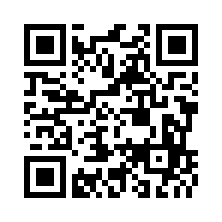 千葉県ロータリーマップ（　https://rid2790.jp/maps/index.php　）ＩＤ：ｒｏｔａｒｙ　　ＰＡＳ：２７９０